Содержание:I. Цели и задачи МАДОУ «Детский сад № 50» на 2017-2018 учебный год.II. Анализ деятельности МАДОУ ЦРР за 2016 -2017 учебный год.2.1. Анализ целевого компонента плана2.2. Анализ обеспечения здоровья и здорового образа жизни воспитанников2.3. Анализ результатов выполнения образовательной программы МАДОУ «Детский сад № 50»  по образовательным областям, обозначенным во ФГОС ДО и состояния образовательного процесса2.4. Анализ кадрового состава2.5. Анализ системы взаимодействия с родителями воспитанников2.6. Анализ административно-хозяйственной деятельности2.7. Анализ состояния управления учреждениемIII. Работа с кадрами.1. Организационно - управленческая деятельность МАДОУ «Детский сад № 50»:1.2. Комплектование МАДОУ «Детский сад № 50»;1.3. Обновление содержания. Расстановка кадров;1.4. Рост профессионального мастерства педагогов;1.4.1. Аттестация педагогов в 2017-2018 учебном году;1.4.2. Повышение профессионального уровня педагогов;1.5. Общие собрания трудового коллектива.1.6. Инструктажи1.7. Консультации для технического персонала1.8. Циклограмма управленияIV. Организационно -методические мероприятия МАДОУ «Детский сад № 50»:4.1. Педсоветы4.2. Создание условий по повышению эффективности образовательного процесса:- семинары, мастер - классы, консультации;- психолого-педагогические чтения;- открытые просмотры.4.3. План работы "Школы профессионального мастерства.4.4. Организационные и структурные формы управления воспитательно -образовательным процессом в МАДОУ «Детский сад № 50».4.5. План работы "Клуба компетентного педагога"4.6. "Школа молодого воспитателя"4.7. План работы методического кабинетаV. Организация дополнительных образовательных услуг.VI. Организационно - плановая работа.6.1. Смотры-конкурсы, выставки, проекты, акции, информационные стенды.6.2. Работа с родителями воспитанников МАДОУ «Детский сад № 50».6.3. Работа с социальными партнерами города.6.4. План работы по профилактике дорожно - транспортного травматизма.6.5. План работы по пожарной безопасности.6.6. План работы по антитеррору6.7. План работы по экологическому воспитанию воспитанников и охране окружающей среды VII. Контрольная деятельность МАДОУ «Детский сад № 50».VIII. Административно - хозяйственная деятельность. Инструктаж по ОТ и ТБ.I. Цели и задачи МАДОУ «Детский сад № 50» на 2017 - 2018 учебный год.      На основании проведенного анализа образовательной деятельности коллектив МАДОУ «Детский сад № 50» ставит перед собой цель на 2017 - 2018 учебный год: создавать условия для освоения педагогами инновационных подходов к содержанию художественно - эстетического образования детей, использование здоровьесберегающих технологий в работе. Развитие личности детей дошкольного возраста, психолого - педагогическая поддержка позитивной социализации и индивидуального развития воспитанников. Создание каждому воспитаннику условий для наиболее полного раскрытия его возрастных возможностей и способностей. Обеспечение оптимальных организационно- педагогических условий для успешного содержания и развития воспитанника в условиях реализации федерального государственного образовательного стандарта дошкольного образования (ФГОС ДО).Задачи:   1. Формировать социокультурную среду, соответствующую возрастным, индивидуальным, психологическим и физиологическим особенностям воспитанников.   2. Обеспечивать психолого - педагогическую поддержку семьи и повышение компетентности родителей (законных представителей) в вопросах развития и образования, охраны и укрепления здоровья воспитанников.   3. Реализовывать обучающие программы в формах, специфических для воспитанников каждой возрастной группы, прежде всего в игре, познавательной и исследовательской деятельности, в творческой активности, обеспечивающей художественно - эстетическое развитие воспитанников.   4. Совершенствовать работу педагогического коллектива и реализовывать её по принципу развивающего образования, что предполагает работу педагога в зоне ближайшего развития ребенка, с учетом актуальных и потенциальных возможностей усвоения содержания обучающих программ, с учетом его интересов, склонностей и способностей, что способствует развитию воспитанника, т. е. реализации как явных, так скрытых возможностей ребенка.   5. Создать условия для включения воспитанников в позитивную в систему социальных отношений в процессе сотрудничества с обучающими взрослыми и сверстниками, усвоения культурных норм, средств и способов деятельности.   6. Разнообразить формы и подходы к реализации в МАДОУ «Детский сад № 50» дополнительных образовательных услуг.   7. Совершенствовать принцип личностно - ориентированного взаимодействия с детьми, как важного компонента образовательной среды, определяющего взаимоотношение между педагогами и воспитанниками.II. Анализ деятельности МАДОУ «Детский сад № 50» за 2016 - 2017 учебный год.       В 2016 – 2017 учебном году педагогический коллектив ДОУ работал по ООП ДО (разработанной на основании «Программы воспитания и обучения детей в детском саду» под редакцией М.А. Васильевой.) Воспитательно-образовательная работа строилась по пяти образовательным областям: «Физическое развитие», «Познавательное развитие», «Речевое развитие», «Социально-коммуникативное развитие» и «Художественно-эстетическое развитие», которые ориентированы на разностороннее развитие детей с учётом их возрастных и индивидуальных особенностей. Образовательный процесс осуществлялся через совместную деятельность детей с взрослым (непосредственно образовательную деятельность и  образовательную деятельность в ходе режимных моментов) и самостоятельную деятельность детей. Основная образовательная программа дошкольного образования разработанная в МАДОУ «Детский сад № 50» была направлена на решение следующих задач:- охрана и укрепление физического и психического здоровья детей (в том числе их эмоционального благополучия);- сохранение и поддержка индивидуальных способностей и творческого потенциала каждого ребенка как субъекта отношений с людьми, окружающим миром и самим собой;- формирование общей культуры воспитанников, развитие их нравственных, интеллектуальных, физических, эстетических качеств, инициативности, самостоятельности и ответственности, формирование предпосылок к учебной деятельности.      В прошедшем учебном году вся работа ДОУ была направлена на формирование необходимых предпосылок, условий и механизмов для постоянного самообновления, повышения качества педагогической деятельности и роста её эффективности. В центре внимания всей нашей работы в течение этого учебного года было  осуществление полного перехода на работу в соответствии Федеральными государственными образовательными стандартами. Всем педагогам удалось смоделировать образовательный процесс в соответствии с новыми требованиями, сохранив при этом положительные моменты теории и практики дошкольного учреждения.Приоритетными направлениями  деятельности нашего учреждения в итоговом учебном году были  физическое развитие, социально-коммуникативное развитие и художественно-эстетическое развитие.   Анализ деятельности нашего учреждения за 2016 -2017 учебный год мы выстроили на основе эффективности деятельности образовательного учреждения: количественной и качественной характеристики реальных результатов деятельности МАДОУ «Детский сад № 50» и ее соотнесение со шкалой оценивания, содержащейся в рекомендациях по аттестации и аккредитации дошкольных образовательных учреждений Министерства общего профессионального образования Российской Федерации.   Работа по выполнению плана велась стабильно. Организация работы с кадрами проводилась по следующим направлениям:- Оказание методической помощи по реализации основной общеобразовательной программы МАДОУ «Детский сад № 50» через проведение консультаций в соответствии с уровнем педагогического мастерства, разработка пакета документов по планированию работы в соответствии с ФГОС ДО.- Содержание воспитательно - образовательного процесса определялось основными направлениями развития МАДОУ «Детский сад № 50», задачами, поставленными на 2016 - 2017 учебный год.   Анализ реализации программы показал, что по многим разделам по сравнению с прошлым годом уровень повысился.2.1. Анализ целевого компонента планаГодовой план МАДОУ «Детский сад № 50»  направлен на достижение целей развития учреждения  и наиболее благоприятного и комфортного содержания воспитанников.   В 2016 - 2017 учебном году педагогический коллектив реализовал следующие задачи методической работы:1. Обеспечение готовности педагогов к организации образовательной деятельности в соответствии с задачами ФГОС ДО.2. Повышение квалификации педагогов по внедрению проектного метода как средства, способствующего развитию художественно - творческих способностей воспитанников ДОУ.3. Систематизация методического обеспечения деятельности консультационного пункта как условие организации качественного взаимодействия ДОУ и семьи в целях обеспечения единого пространства развития и воспитания детей. С целью повышения результативности педагогической работы использовались различные формы повышения профессионального мастерства: педсоветы, консультации, открытые просмотры, творческие отчеты.   В результате воспитатели владеют теоретическими и практическими знаниями для организации работы по приобщению детей к здоровому образу жизни. Теоретические знания воспитатели отрабатывали на практических занятиях. В МАДОУ «Детский сад № 50» созданы оптимальные условия для приобщения детей к здоровому образу жизни и безопасному поведению в детском саду.   В образовательном процессе планируются и используются разные формы работы с детьми и родителями.   Таким образом можно сделать вывод, что процесс взаимодействия детского сада и семьи был эффективным: были организованы психолого - педагогические условия, обеспечено сотрудничество специалистов, воспитателей и родителей, правильно организован процесс управления деятельностью коллектива.    В результате совместной деятельности ДОУ  и родителей, мы добились положительных результатов:- постепенное снижение уровня заболеваемости детей;- повышение уровня профилактической и физкультурно - оздоровительной работы;- формирование здорового образа жизни в семье.    Анализируя выполнение годовых задач, считаем, что в результате проделанной работы произошло повышение методического уровня воспитательно - образовательной работы, обогащение педагогической культуры воспитателей. Целевой компонент плана реализован на оптимальном уровне, работу педагогического коллектива можно признать удовлетворительной.2.2.Анализ состояния здоровья воспитанников    Результативность оздоровительной работы в МАДОУ «Детский сад № 50» оценивается по следующим критериям: показатели физического развития детей, уровень заболеваемости.    Для профилактики инфекционных заболеваний гриппа, ОРВИ используются сквозное проветривание, закаливающие процедуры, ходьба по массажным дорожкам, фитотерапия. В дошкольном учреждении созданы условия для охраны и укрепления здоровья детей, совершенствования их физического здоровья. В каждой группе имеется достаточное количество спортивного инвентаря для образовательной деятельности, как на воздухе, так и в помещении. Педагоги используют разнообразные формы и методы организации физической активности дошкольников.    С детьми и родителями проводятся целенаправленные беседы о здоровье и физическом совершенствовании, спорте и гигиене.    Вся работа детского сада строится на заботе о сохранении физического и психического здоровья детей. В связи с этим используется гибкий режим дня, обеспечивающий баланс между образовательной и самостоятельной деятельностью ребенка. В теплый период года предпочтение отдается занятиям физкультурой на воздухе, элементам спортивных игр, подвижным играм.   Активно велась работа с родителями во время адаптации: индивидуальные консультации, информационный материал в родительских уголках, буклеты, родительские собрания.   Вывод: работа по сохранению здоровья воспитанников проводилась на оптимальном уровне.2.3. Анализ состояния образовательного процесса       Качество образовательной работы с детьми в МАДОУ «Детский сад № 50» оценивается по критериям:результативность усвоения программного материала;уровень готовности детей к обучению в школе;результативность коррекционной работы.В МАДОУ «Детский сад № 50» образовательный процесс осуществляется по комплексным программам:Программа воспитания и обучения в детском саду/ Под редакцией М.А. Васильевой, В.В. Гербовой, Т.С.Комаровой.Н.Е. Веракса, Т.С. Комарова, М.А. Васильева «От рождения до школы»       Результаты мониторинга достижения детьми планируемых результатов освоения основной общеобразовательной программы дошкольного образования проанализированы педагогами и представлены в форме итоговых отчетов. Сравнение данных педагогической диагностики позволяет говорить о положительной динамике в развитии детей в течение  года. Детьми усвоен  учебный материал реализуемой образовательной программы соответствующей возрастной группы на оптимальном уровне. По результатам педагогической диагностики воспитателями составлены индивидуальные маршруты работы с детьми, испытывающими затруднения по некоторым разделам образовательных областей, даны рекомендации родителям на летний период.      В целом анализ результатов самооценки показателей работы педагогов за 2016 – 2017 учебный год подтверждает достаточный уровень организации и содержания образовательной деятельности в МАДОУ «Детский сад № 50». Проведенный анализ образовательной работы подтверждает соответствие содержания образовательной деятельности в МАДОУ «Детский сад № 50». Проведенный анализ образовательной работы подтверждает соответствие содержания, уровня и качества обучения и воспитания требованиям государственного образовательного стандарта дошкольного образования.      Вывод: Нужно совершенствовать освоение педагогами МАДОУ «Детский сад № 50» теоретических и методических основ ФГОС.2.4. Анализ кадрового состава      В МАДОУ «Детский сад № 50» выполняются требования к профессиональному и квалифицированному уровню кадров, повышению уровня знаний педагогов, формированию творческого подхода в работе с детьми, повышения профессионализма и педагогической культуры.      Качественный состав педагогических кадров показывает, что из 14 педагогов ДОУ:- 5 человек имеют высшее образование (36 %),- 8 человек имеют среднее- специальное (57%),-1 человек обучается в самарском социально педагогическом колледже (7%).      Ежегодно по плану педагоги МАДОУ «Детский сад № 50» проходят аттестацию. В настоящее время аттестованы 11 педагогов:на высшую – 3 педагога,на первую – 8 педагогов,без категории -3 педагога (молодые специалисты).      Педагогический коллектив в большинстве педагоги с большим стажем работы (более 20 лет – 4 человека (29 %);  до 3 лет - 3 человека (14%), от 3 до 5 лет – 2 человека (14%), 5 – 10 лет – 2 человека (21 %); 10 – 20 лет –  3 человека (21 %).   В МАДОУ «Детский сад № 50» созданы благоприятные условия для профессионального роста сотрудников. Кадровая политика учреждения осуществлялась на оптимальном уровне.2.5 Анализ взаимодействия с родителями      В 2016 – 2017 учебном году работа по взаимодействию с семьей была направлена на реализацию задач: Выработка общей стратегии воспитания и развития ребенка в семье и в саду. Разработка модели взаимодействия педагогического персонала и семьи МАДОУ «Детский сад № 50» для качественной реализации задач образовательного процесса в соответствии с ФГОС ДОО.Обогащение опыта образовательного взаимодействия педагогов с семьями воспитанников в соответствии с Федеральным государственным образовательным стандартом дошкольного образования. Участие родителей в работе детского сада. Вовлечение их в преобразование среды в жизнедеятельности ребенка.      Контингент родителей имеет достаточно высокий образовательный уровень, что обусловливают специфические формы и содержание работы с родителями: в учреждении функционирует общественный совет работы ДОУ, регулярно проводятся консультации специалистов, тематические выставки конкурсы.         Работая целенаправленно над годовой задачей по работе с семьей, а также анализируя изучение профессиональной компетентности педагогов и выявление их затруднений, можно сделать вывод, что у большинства педагогов все же частично остаются проблемы по организации работы с семьей.    Вывод: по итогам года работа по взаимодействию с семьями воспитанников оценивается на оптимальном уровне, но чтобы добиться устойчивых положительных результатов необходимо продолжать работу с родителями на повышение уровня педагогической грамотности;  расширение педагогического кругозора; решение проблем воспитания и обучения детей, активному участию родителей в деятельности дошкольного учреждения.Анализ финансово – хозяйственной деятельности    Итоги финансово – хозяйственной деятельности МАДОУ «Детский сад № 50» за 2016 – 2017 год подводились с учетом определения эффективности использования бюджетных средств, а также привлечения и использования дополнительных (внебюджетных) средств.    Объем финансовых средств в учреждении складывался из бюджетных средств, выделяемых органами местного управления, средств федерального бюджета и внебюджетных (родительская плата за питание детей, добровольные пожертвования).Независимо от источников финансирования, все средства были направлены на образовательную деятельность в соответствии с Уставом МАДОУ «Детский сад № 50»  и сметой расходов по статьям бюджетной классификации.    Задолженность по коммунальным услугам в учреждении отсутствует. Таким образом, объективно сравнив данные по финансированию и расходованию бюджетных денежных средств, можно сделать вывод, что финансирование в 2016-2017 гг. Произведено на достаточном, для полноценного и правильного функционирования детского сада, уровне.Анализ состояния управления учреждением.    Деятельность администрации МАДОУ «Детский сад № 50» в 2016 – 2017 учебном году была направлена на повышение эффективности функционирования учреждения, на решение задач развития образовательного процесса в связи с требованиями Федерального государственного образовательного стандарта к структуре и содержанию основной общеобразовательной программы дошкольного образования, а также на обеспечение качества образовательной деятельности через интеграцию педагогической, психологической, оздоровительной работы с детьми на основе современных подходов к образованию детей, а также использования эффективных управленческих технологий деятельности учреждения в статусе автономного образовательного учреждения.    В течение учебного года осуществлялась работа по нормативно – правовому обеспечению деятельности учреждения. Для обеспечения своей уставной деятельности и в соответствии с изменениями в действующем законодательстве своевременно вносились необходимые изменения или обновлялись внутренние документы МАДОУ «Детский сад № 50»: положение об оплате труда и стимулирующих выплатах работникам и др.     Администрация МАДОУ «Детский сад № 50»  осуществляла активную деятельность по поддержанию и развитию материально – технической базы образовательного процесса в рамках действующего законодательства. Штатное расписание МАДОУ «Детский сад № 50» является оптимальным в данных условиях и включает необходимую для обеспечения качественной работы дошкольного учреждения номенклатуру должностей.    В МАДОУ «Детский сад № 50» отработана система взаимосвязей между всеми структурами и работниками учреждения. Должностные инструкции работников соответствуют штатному расписанию и специфике работы МАДОУ «Детский сад № 50» графики работы сотрудников составлены рационально, подвергаются пересмотру и корректировке в соответствии с производственной необходимостью.    Педагогический коллектив МАДОУ «Детский сад № 50» является командой высококвалифицированных специалистов, включенных в активную творческую работу. Коллектив стабилен, объединен едиными целями и задачами, имеет благоприятный психологический климат. Коллектив дошкольного учреждения отличается достаточно высоким уровнем организационной культуры, единством подходов и ценностных ориентаций всех педагогов в решении образовательных задач, ответственностью участников образовательного процесса за результаты своей деятельности. В управленческой деятельности преобладает стиль общения, способствующий оптимизации сотрудничества работников ДОУ, включению педагогов в процесс принятия управленческих решений, определяющих функционирование и развитие образовательного процесса.    Проблема недостаточной стабильности кадрового состава, основными факторами которой являются внешние социально-экономические причины, решается администрацией МАДОУ «Детский сад № 50» за счет обучения своих сотрудников, целенаправленной методической работой с молодыми специалистами.III. Работа с кадрами.Организационно – управленческая деятельность.     Цель: Обеспечить деятельность МАДОУ «Детский сад № 50» , по развитию педагогического процесса в соответствии с Федеральным государственным стандартом к основной образовательной программе МАДОУ «Детский сад № 50», созданию комфортных условий для всех участников педагогического процесса. Комплектование МАДОУ «Детский сад № 50»:     Количество  групп  - 6, которые посещают 197 детей дошкольного возраста с 3-х до 7 лет. Группы скомплектованы  по одновозрастному принципу, в саду 6 групп детей дошкольного возраста от 3-х до 7 лет, из них:-3 группы (II младшая) – дети 3-4 лет;- 1 группа (средняя) – дети 4—5 лет;- 1 группа (старшая) – дети 5 - 6 лет; - 1 группа (подготовительная) – дети 6 – 7 лет.Обновление содержания. Расстановка кадров         Специалисты:Старший воспитатель – Митусова Наталья ИлларионовнаМузыкальный руководитель – Лапина Светлана ПавловнаИнструктор по физкультуре – Аникина Ирина НиколаевнаВоспитатель по ИЗО – Васильева Вера Серафимовна Рост профессионального мастерства педагогов.Аттестация педагогов в 2017 – 2018 учебном году 1.3.2. Повышение профессионального уровня педагогов на 2017 -2018 уч. год.1.4. Общие собрания работников автономного учреждения1.5. Инструктажи1.6. Консультации для технического персонала1.7. Циклограмма управления1.7.1. Циклограмма контроля  административного аппарата:сотрудников;Вторник, четверг – наблюдение и анализ образовательного процесса по возрастным группам;Среда – методический день (педагогические советы, семинары, практикумы, консультации), оказание методической помощи педагогическим кадрам;Пятница – планирование работы на предстоящую неделю, работа с документами.1.5.1. Циклограммма деятельности заведующего МАДОУ «Детский сад № 50»IV. Организационно – методические мероприятия МАДОУ «Детский сад № 50» г. о. Самара4.1. Педагогические советы на 2017 – 2018 учебный годПедсовет № 1Тема: «Вводный. Готовность ДОУ к новому учебному году»Срок – август 2017 г.Педсовет № 2Тема: «Использование современных педагогических технологий в социальном развитии дошкольников»	Срок - октябрь 2017 г.Педсовет № 3Тема: "Художественно-эстетическое направление в развитии воспитанников с учетом ФГОС»"Срок - декабрь 2017 г.Педсовет № 4Тема: "Организация работы в ДОО по внедрению новых форм физического развития, навыков здорового образа жизни"Срок - февраль 2018 г.Педсовет № 5Тема «Эффективность работы с родителями путем активного включения в деятельность ДОУ»                                                                Срок – апрель 2018 г.Педсовет № 6Тема: «Итоги работы за учебный год и перспективы на будущее»                                                                           Срок – май 2018 г.Педчасы4.2. Создание условий по повышению эффективности образовательного процесса.4.3. План работы «Школы профессионального мастерства»4.4. Школа молодого воспитателяЦель: Формирование педагогической компетенции воспитателей в вопросах комплексно – тематического планирования и создания предметно – игровой среды для разностороннего развития воспитанников. VI  Организационно – плановая работа.6.1. Смотры – конкурсы, выставки, проекты, акции, информационные стенды.6.2. Работа с родителями воспитанников МАДОУ.Цель:  Способствовать поддержке родителей как участников образовательного процесса, через разнообразные формы работы с родителями.Практическая работа с родителями6.4. План работы  по профилактике дорожно-транспортного травматизма6.5. План работы по правилам пожарной безопасности6.6 План работы по антитеррору6.7. План работы по экологии и охране окружающей средыПлан мероприятий по патриотическому воспитаниюVII. Контрольная деятельность  МАДОУ «Детский сад № 50».4. Контроль за организацией питания.4.1. Совместная циклограмма контроля за организацией питания в МАДОУ.Условные обозначения:Р - руководитель (заведующий)    МС -методический совет	З - завхозМ- медсестра	   П - старший воспитательVIII. Административно – хозяйственная деятельность. Инструктаж  по ОТ и ТБ.Административно – хозяйственная работа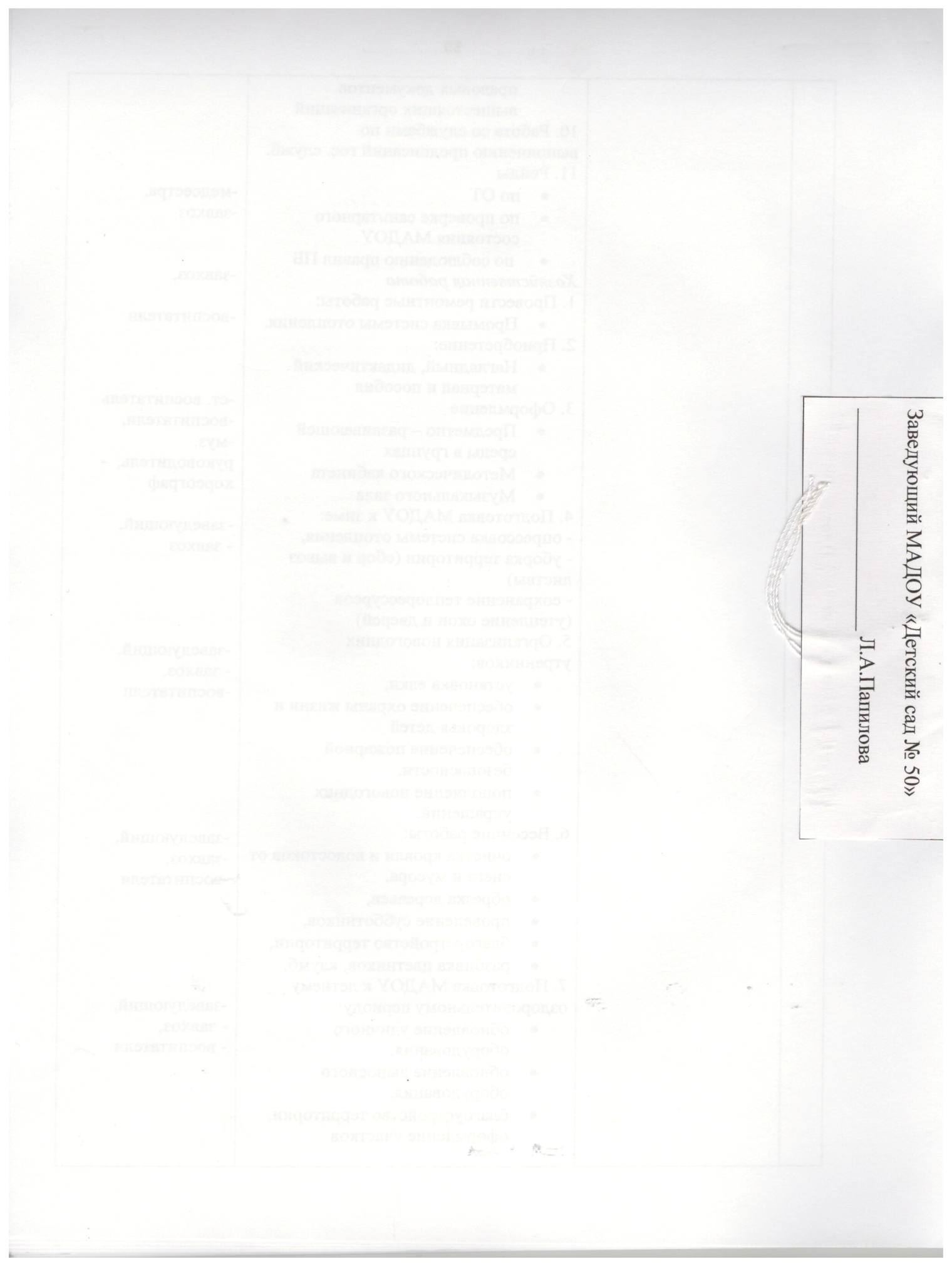 ГруппаВоспитателиквалификационная категорияПрограмма (комплексная, парциальные)2 младшаягруппа № 1 3- 4 годаАникина Ирина Николаевнапервая кв. кат.КузнецоваЛюдмила Николаевнапервая кв. кат.Комплексная программа:Программа воспитания и обучения в детском саду/ под ред. М.А. Васильевой, В.В. Гербовой, Т.С. Комаровой.Парциальные:Программа экологического образования «Мы» Н.М. Кондратьева«Физическая культура – дошкольникам» - Л.Д. ГлазыринаПрограмма «Здравствуй» Л.М. Лазарева. 2 младшая группа № 23- 4 годаЕвграфова Юлия Сергеевна первая кв. кат.Калимова Валентина Александровна(молодой специалист) Комплексная программа:Программа воспитания и обучения в детском саду/Под ред. М.А.Васильевой, В.В. Гербовой, Т.С. Комаровой.Парциальные:Программа экологического образования «Мы» Н.М. Кондратьевна.«Физическая культура – дошкольникам» Л.Д. Глазырина2 младшая группа№ 33 – 4 годаКапралова  Татьяна Васильевнапервая кв. катПожидаева Ирина Викторовнапервая кв. кат.Комплексная программа:Программа воспитания и обучения в детском саду/Под ред. М.А.Васильевой, В.В. Гербовой, Т.С. Комаровой.Парциальные:Программа экологического образования «Мы» Н.М. Кондратьевна.«Физическая культура – дошкольникам» Л.Д. ГлазыринаПрограмма «Здравствуй» Л.М. Лазаревасредняя группа4 – 5 летВострякова Светлана Владимировнавысшая кв. кат.Сафронова Людмила Сергеевна первая кв. кат.Комплексная программа:Программа воспитания и обучения в детском саду/Под ред. М.А.Васильевой, В.В. Гербовой, Т.С. Комаровой.Парциальные:Программа экологического образования «Мы» Н.М. Кондратьевна.«Физическая культура – дошкольникам» Л.Д. ГлазыринаПрограмма «Здравствуй» Л.М. Лазарева.старшая группа5– 6 летЧирикова Инна Васильевна – молодой специалист.Лаухина Галина ВикторовнаКомплексная программа:Программа воспитания и обучения в детском саду/Под ред. М.А.Васильевой, В.В. Гербовой, Т.С. Комаровой.Парциальные:Программа экологического образования «Мы» Н.М. Кондратьевна.«Физическая культура – дошкольникам» Л.Д. ГлазыринаПрограмма «Здравствуй Л.М. Лазарева.Подготовитель-ная группа6 – 7 летВасильева Вера Серафимовна высшая кв. кат.Комплексная программа:Программа воспитания и обучения в детском саду/Под ред. М.А.Васильевой, В.В. Гербовой, Т.С. Комаровой.Парциальные:Программа экологического образования «Мы» Н.М. Кондратьевна.«Физическая культура – дошкольникам» Л.Д. ГлазыринаПрограмма «Здравствуй Л.М. Лазарева.Ф.И.О.Аттестуется на категориюМитусова Наталья Илларионовна высшая квалификационная категорияКалимова Валентина АлександровнаI квалификационная категорияВострякова Светлана Владимировнавысшая квалификационная категорияВасильева Вера Серафимовнавысшая квалификационная категория1. Калимова В.А.Организация образовательного процесса в ДОУ2. Вострякова С. В.Организация образовательного процесса в ДОУ3. Аникина И.Н.Организация образовательного процесса в ДОУ4. Васильева В.С.Организация образовательного процесса1. 4.1 К вопросу об организации работы сотрудников ДОУ .1. Рабочее время и его использование.2. Трудовой распорядок.3. Должностные и функциональные обязанности.4. О результатах приёмки  ДОУ  к работе в новом учебном году.5. Работа с нормативными документами.Сентябрь 2017 годаЗаведующийЗавхоз1.4.2.К вопросу о состоянии работы по охране жизни и здоровья детей и сотрудников в ДОУ.1. Санитарное состояние помещений, соответствие их требованиям СанПиН 2.4.4..1249 – 032. Состояние работы по охране жизни и здоровья детей (выполнение инструкций по ОЖЗД)3. Состояние заболеваемости в ДОУ  за год.4. Отчет о расходовании средств.5. Соблюдение правил пожарной безопасности и техники безопасности на рабочем месте.6. Работа с нормативными документами.Январь 2018 годаЗаведующий Мед. СестраГл. бухгалтерЗавхоз1.4.3.1. Создание условий для организации летне  – оздоровительной работы.2. Роль младшего воспитателя в организации летне -  оздоровительной работы.4. Итоги заболеваемости за учебный год.МайЗаведующий Мед. сестра Ст. воспита-тель1.5.1.Охрана жизни и здоровья детей в детских дошкольных учрежденияхСентябрьЗавхоз1.5.2.Должностные инструкцииСентябрьЗаведующий1.5.3.Инструктаж с поварамиСентябрьМед. сестра1.5.4.Техника безопасности и противопожарная безопасностьДекабрьЗавхоз1.5.5.Организация работы в летний оздоровительный период:- Об организации охраны жизни и здоровья детей в МАДОУ  «Детский сад № 50» и на площадках;- О предупреждении отравления детей в д/с ядовитыми растениями и грибами;О мерах предупреждения кишечных и инфекционных заболеванийМай2018 годЗавхозМед. сестра1.5.6.Правила пожарной безопасностиСентябрь, май, августЗавхоз1.6.1.О новых СанПиН 2.4.1.3049-13 «Санитарно-эпидемиологические требования к устройству, содержанию и организации режима работы дошкольных образовательных организаций»сентябрьМед. сестра1.6.2.Распределение обязанностей сотрудников в младшей группесентябрьМед.сестраСт. воспитатель1.6.3Взаимодействие педагогов и младших воспитателей в организации воспитательно  – образовательной работы с детьми.октябрьСт. воспитатель1.6.4.Режим дня в разных возрастных группах. Младший воспитатель – участник образовательного процесса ДОУ.ноябрьЗаведующий1.6.5.Оздоровительная работа с детьмифевральМед. сестра1.6.7.Работа в летний периодмайМед. сестраДни недели1 неделя2 неделя3 неделя3 неделя4 неделяпонедельникАппаратное совещание: под-ведение итогов;Выявление те-кущих проблем. Оперативный контрольАппаратное совещание: под-ведение итогов; выявление текущих проблем, пути решения проблем. Оперативный контроль.Аппаратное совещание: подведение итогов; выяв- ление текущих прблем; анализ кадрового обеспечения. Оперативный контроль. Индивидуальная работа с бухгалтером.Аппаратное совещание: подведение итогов; выяв- ление текущих прблем; анализ кадрового обеспечения. Оперативный контроль. Индивидуальная работа с бухгалтером.Аппаратное совещание: подведение итогов; выяв-ление текущих проблем; анализ кадрового обеспечения;Оперативный контроль. Индивидуальная работа с завхозом. Контроль питания.вторникРеализация внешних связейИндивидуальный контроль инновационных направлений деятельности педагогов:«Программа воспитания и обучения в детском саду» (Васильевой М.А.)Работа с родителями:Прием по личным вопросам; консультации;собрания;беседы; день открытых дверей; работа с социумом.средаФормы работы по развитию профессиональ-ной компетент-ности педагогов: педсоветы;семинары ; консультации.Реализация внешних связей:Библиотека; педуниверситет; педагогический колледж;поликлиника; бюро занятости населенияРабота с мо-лодыми спе-циалистами: инструктаж; консультации; подготовка к педсовету; работа с родителямиРабота с мо-лодыми спе-циалистами: инструктаж; консультации; подготовка к педсовету; работа с родителямиРеализация внешних связей:совещания район-ные, городские, семинары район-ные, городские четвергКонтроль:питание; здоровьесбере-жение; выполне-ние правил внутреннего трудового распорядка; Индивидуальная работа со ст. воспитателемКонтроль:питание; здоровьесбереже-ние; работа кружков; расходование родительских средств;выполнение должностных  обязанностей;Контроль: питание; здоровьесбережение; ОБЖ;бухгалтерии; по выполне-нию приказов;Консультации со специалис-тамиКонтроль: питание; здоровьесбережение; ОБЖ;бухгалтерии; по выполне-нию приказов;Консультации со специалис-тамиКонтроль:питание;здоровьесбереже-ние;ОБЖ;документация по группам; Консультация со специалистами.пятницаТекущий хозяйственный контроль.Работа с документами и их разработка.Индивидуальная работа с завхо-зом.Изучение документации подотчетных лиц.Индивидуальная работа с завхо-зом.Изучение документации подотчетных лиц.Работа по профессио-нальному совершенствованиюПодведение итогов по выполнению: программ;норм питания;расход. фин. средств; сохранность имущества;посещаемость, заболеваемость.Планирование работы на месяц.№ТемаСрок1«Вводный. Перспективы работы ДОУ  на 2017 – 2018 учебный год».август2«Использование современных педагогических технологий в социальном развитии дошкольников»октябрь3Художественно – эстетическое направление в развитии воспитанников с учетом ФГОС»декабрь4Организация работы ДОО по внедрению новых форм физического развития, навыков здорового образа жизни»февраль5«Эффективность работы с родителями путем активного включения в деятельность дошкольной образовательной организации»апрель6«Итоги работы за учебный год и перспективы на будущее»майЦельВопросыОтветственныеПовышение профессиональной компетентности педагогов ДОО в области организации образовательного процесса в соответствии с ФГОС ДОИтоги летней оздоровительной работы с детьми в 2017 году.заведующий медсестраПовышение профессиональной компетентности педагогов ДОО в области организации образовательного процесса в соответствии с ФГОС ДОУтверждение годового плана работы ДОУ  на 2017- 2018 учебный год. старший воспитательПовышение профессиональной компетентности педагогов ДОО в области организации образовательного процесса в соответствии с ФГОС ДОВнесение изменений в Програм-мы групп и специалистов.старший воспитательПовышение профессиональной компетентности педагогов ДОО в области организации образовательного процесса в соответствии с ФГОС ДОРассмотрение и обсуждение локальных актов.заведующийАнализ готовности ДОУ к педагогической деятельности с детьми в новом учебном году.заведующийЦельВопросы, мероприятия по подготовкеОтветственныеВнедрение современных педагогических технологий в деятельность ДОУ»1. Выполнение решений предыдущего педагогического совета.заведующий, ст. воспитательВнедрение современных педагогических технологий в деятельность ДОУ»2. Консультация «Технология проектирования как средство взаимодействия педагогов ДОО, детей и родителей в условиях реализации ФГОС»ст. воспитатель, воспитателиВнедрение современных педагогических технологий в деятельность ДОУ»3.Доклад "Метод проектов как средство разработки и внедрения педагогических инноваций"ст. воспитательВнедрение современных педагогических технологий в деятельность ДОУ»4. Доклад «Виды, формы и этапы проектной деятельности, используемые в работе ДОУ» воспитательВнедрение современных педагогических технологий в деятельность ДОУ»5. Выступление педагогов ДОО. Презентация детских проектов»воспитателиВнедрение современных педагогических технологий в деятельность ДОУ»6. Итоги педагогического совета. Принятие решенияст. воспитательЦельВопросы и мероприятия по подготовкеПовышение компетентности педагогов в вопросах развития творческого потенциала воспитанников посредством детской театрализованной деятельности через реализацию образовательных областей  «Социально-коммуникативное развитие» и «Художественно-эстетическое развитие».1. Выполнение решений предыдущего педсоветазаведующийПовышение компетентности педагогов в вопросах развития творческого потенциала воспитанников посредством детской театрализованной деятельности через реализацию образовательных областей  «Социально-коммуникативное развитие» и «Художественно-эстетическое развитие».2. Доклад «Психолого-педагогическое значение театрализованной деятельности»ст. воспитательПовышение компетентности педагогов в вопросах развития творческого потенциала воспитанников посредством детской театрализованной деятельности через реализацию образовательных областей  «Социально-коммуникативное развитие» и «Художественно-эстетическое развитие».3. Использование средств театрализованной деятельности с детьми»ст. воспитательПовышение компетентности педагогов в вопросах развития творческого потенциала воспитанников посредством детской театрализованной деятельности через реализацию образовательных областей  «Социально-коммуникативное развитие» и «Художественно-эстетическое развитие».4. Справка по итогам тематической проверки «Организация театрализованной деятельности с детьми в условиях ДОО»воспитателиПовышение компетентности педагогов в вопросах развития творческого потенциала воспитанников посредством детской театрализованной деятельности через реализацию образовательных областей  «Социально-коммуникативное развитие» и «Художественно-эстетическое развитие».5. Педагогическая мастерская. Решение педагогических задачвоспитателиПовышение компетентности педагогов в вопросах развития творческого потенциала воспитанников посредством детской театрализованной деятельности через реализацию образовательных областей  «Социально-коммуникативное развитие» и «Художественно-эстетическое развитие».Итоги педагогического совета. Принятие решения.заведующийЦельЦельВопросы, мероприятия по подготовкеВопросы, мероприятия по подготовкеОтветственныеСистематизация работы по реализации  образовательной области «Физическое развитие», активизация взаимодействия всех специалистов ДОО в области здоровьесбереже-ния дошкольников»Систематизация работы по реализации  образовательной области «Физическое развитие», активизация взаимодействия всех специалистов ДОО в области здоровьесбереже-ния дошкольников»1. Изучение педагогической литературы по физкультурно-оздоровительной работе и здоровьесбережению1. Изучение педагогической литературы по физкультурно-оздоровительной работе и здоровьесбережениюст. воспитательСистематизация работы по реализации  образовательной области «Физическое развитие», активизация взаимодействия всех специалистов ДОО в области здоровьесбереже-ния дошкольников»Систематизация работы по реализации  образовательной области «Физическое развитие», активизация взаимодействия всех специалистов ДОО в области здоровьесбереже-ния дошкольников»2. Консультация "Здоровьесберегающая среда в ДОО», «Взаимодействие с семьей по вопросам охраны здоровья детей»2. Консультация "Здоровьесберегающая среда в ДОО», «Взаимодействие с семьей по вопросам охраны здоровья детей»воспитателиСистематизация работы по реализации  образовательной области «Физическое развитие», активизация взаимодействия всех специалистов ДОО в области здоровьесбереже-ния дошкольников»Систематизация работы по реализации  образовательной области «Физическое развитие», активизация взаимодействия всех специалистов ДОО в области здоровьесбереже-ния дошкольников»3. Проведение тематического контроля «Анализ работы по образовательной области «Физическое развитие»3. Проведение тематического контроля «Анализ работы по образовательной области «Физическое развитие»ст. воспитательСистематизация работы по реализации  образовательной области «Физическое развитие», активизация взаимодействия всех специалистов ДОО в области здоровьесбереже-ния дошкольников»Систематизация работы по реализации  образовательной области «Физическое развитие», активизация взаимодействия всех специалистов ДОО в области здоровьесбереже-ния дошкольников» 4. Отчет о выполнении решения предыдущего педагогического совета» 4. Отчет о выполнении решения предыдущего педагогического совета»ст. воспитательСистематизация работы по реализации  образовательной области «Физическое развитие», активизация взаимодействия всех специалистов ДОО в области здоровьесбереже-ния дошкольников»Систематизация работы по реализации  образовательной области «Физическое развитие», активизация взаимодействия всех специалистов ДОО в области здоровьесбереже-ния дошкольников»5. Доклад «Здоровьесбережение -ключевой момент нового педагогического мышления»5. Доклад «Здоровьесбережение -ключевой момент нового педагогического мышления»ст. воспитательСистематизация работы по реализации  образовательной области «Физическое развитие», активизация взаимодействия всех специалистов ДОО в области здоровьесбереже-ния дошкольников»Систематизация работы по реализации  образовательной области «Физическое развитие», активизация взаимодействия всех специалистов ДОО в области здоровьесбереже-ния дошкольников»6. Доклады специалистов: «Подвижная игра как средство здоровьесбережения дошкольника», «Анализ состояния здоровья воспитанников ДОО, проводимых оздоровительных мероприятий во взаимодействии с воспитанниками»6. Доклады специалистов: «Подвижная игра как средство здоровьесбережения дошкольника», «Анализ состояния здоровья воспитанников ДОО, проводимых оздоровительных мероприятий во взаимодействии с воспитанниками»инструктор по физкультуре, медсестра7. Принятие и утверждение решения педагогического совета7. Принятие и утверждение решения педагогического советавоспитателивоспитателиЦельВопросы, мероприятия по подготовкеОтветственныеПовышение профессиональной компетенции педагогов ДОО в вопросах взаимодействия с семьей воспитанников1. Выступление «Роль семьи в дошкольном образовании РФ»заведующийПовышение профессиональной компетенции педагогов ДОО в вопросах взаимодействия с семьей воспитанников2. «Вовлечение родителей в совместную деятельность. Цели и задачи совместной деятельности педагогов и родителей».ст. воспитательПовышение профессиональной компетенции педагогов ДОО в вопросах взаимодействия с семьей воспитанников3. «Осуществление психолого-педагогической поддержки и коррекции детско-родительских отношений», «Методы изучения семьи»ст. воспитатель,воспитателиПовышение профессиональной компетенции педагогов ДОО в вопросах взаимодействия с семьей воспитанников4. Итоги анкетирования родителей по теме «Взаимодействие ДОО и семьи»ст. воспитательПовышение профессиональной компетенции педагогов ДОО в вопросах взаимодействия с семьей воспитанников5. «Содержание и формы работы с родителями» воспитатель стар- шей  группыПовышение профессиональной компетенции педагогов ДОО в вопросах взаимодействия с семьей воспитанников6. «Инновационные формы и методы работы с родителями, направленные на сотрудничество педагога с семьей»воспитателиПовышение профессиональной компетенции педагогов ДОО в вопросах взаимодействия с семьей воспитанников7. Подготовка проекта решения педагогического советазаведующий,ст. воспитательЦельВопросы, мероприятия по подготовкеОтветственныеПодведение итогов работы коллектива за учебный год (анализ работы по реализации ООП и выполнению задач годового плана)Анализ работы педагогического коллектива в учебном году. Достижения. Проблемы. Трудности.ст. воспитатель, воспитателиПодведение итогов работы коллектива за учебный год (анализ работы по реализации ООП и выполнению задач годового плана)Анализ готовности детей к обучению в школе (Итоги мониторинга освоения основной образовательной программы)ст. воспитательПодведение итогов работы коллектива за учебный год (анализ работы по реализации ООП и выполнению задач годового плана)Анализ состояния работы по повышению профессионального мастерства педагоговст. воспитательПодведение итогов работы коллектива за учебный год (анализ работы по реализации ООП и выполнению задач годового плана)Анализ состояния здоровья и физического развития детей. Медико-педагогический контроль медсестраПодведение итогов работы коллектива за учебный год (анализ работы по реализации ООП и выполнению задач годового плана)Роль управленческих решений в повышении качества образования дошкольниковзаведующийПодведение итогов работы коллектива за учебный год (анализ работы по реализации ООП и выполнению задач годового плана)Общие выводы о деятельности ДОУ за прошедший учебный год. Основные ориентиры в работе на следующий учебный год.заведующий, ст. воспитатель№п/пСодержаниеСроки исполненияОтветственный1.Индивидуальное собеседование с педагогами,подавшими заявление на аттестациюсентябрьАдминистрация ДОУ2.Обсуждение плана профилактических процедур в каждой возрастной группе.Обсуждение проведения «Недели здоровья».сентябрьстарший воспитатель3.Встреча по вопросам проведения диагностики и заполнению диагностических карт  по разделам программы. Предварительные результаты готовности воспитанников к школеоктябрьстарший воспитатель, педагоги, педагог-психолог4. Обсуждение празднования осенних развлеченийоктябрьАдминистрация, музыкальный руководитель, педагоги.5.Обсуждение проведения новогодних праздниковдекабрьАдминистрация, музыкальный руководитель, педагоги.6.Обсуждение празднования дня 8 Марта в группах МАДОУ «Детский сад № 50»февральАдминистрация, музыкальный руководитель, педагоги. 7.Обсуждение сценариев весенних развлечений в в группах  ДОУ апрельАдминистрация, музыкальный руководитель, педагоги.8.Обсуждение проведения спортивного развлечения "Зарница"апрельАдминистрация, инструктор по физической культуре, педагоги.9.Планирование проведения выпускного вечераапрельАдминистрация, музыкальный руководитель, педагоги.10.Организация выпуска детей в школумайАдминистрация, музыкальный руководитель, педагоги. №МероприятиеСрокОтветственный1.Семинары:- «Внутренний мир дошкольника – коррекция педагогического взгляда»- «Роль проектной деятельности в социальном развитии детей», -«Приобщение к культурным ценностям - основа обновления содержания художественно-эстетического образования»,- «Ребенок в мире культуры», сентябрьноябрь     январьмартстарший воспитатель, музыкальный руководитель, воспитатели.2.Консультации:«Планирование воспитательно-образовательной работы. Правильное ведение документации».«Здоровьесберегающие технологии в ДОУ».«Игровая деятельность – средство воспитания, обучения и развития детей дошкольного возраста»«Роль изобразительного творчества в становлении личности ребенка».«Организация физкультурно-оздоровительной работы в летний период».«Создание условий для игр-экспериментов в группе и на участке детского сада»сентябрьоктябрьноябрьфевральмайстарший воспитатель,музыкальный руководитель, педагоги.3.Круглый стол:«Развитие личности ребенка в свете гендерного воспитания».декабрьстарший воспитатель, педагоги4Педагогические традиции:- Конкурс «Осень золотая»,- Выставка – презентация «Пособия для физкультурных уголков в группах»- Конкурс «Лучшая новогодняя поделка»,- Неделя добрых дел,- Неделя здоровья,- Акция «Поможем птицам»,- Конкурс рисунков «Весна пришла»октябрьноябрьдекабрьянварьфевральфевральапрельстарший воспитатель,педагоги, дети, родители5.Педагогические проекты:- «Самара – мой город родной»- Физкультурно-спортивный проект «Детский сад и спорт». Посвященный ЧМ по футболу FIFA в России.- «Художники – умельцы»- «Мир театра»сентябрьдекабрьфевральмартзаведующий ДОУ,старший воспитатель,музыкальный руководитель,педагоги, родители и дети№МероприятияСрокОтветственныеРезультат1.Консультация педагогов по организации образовательной деятельности в соответствие с ФГОС в группах ДОУВ течение годастарший воспитательПовышение уровня профессиональной компетентности педагогов ДОУ2.Организация открытых просмотров в группах ДОУ сентябрьтворческая группа воспитателейПоложение, критерии оценивания3.Круглый стол «Ребенок познает предметный мир»декабрьстарший воспитатель, творческая группа воспитателейПовышение уровня профессиональной компетентности педагогов ДОУ4.Консультация «Речь и общение»февральстарший воспитательПовышение профессионального уровня молодых специалистов5.Круглый стол «Развиваем речь детей»мартстарший воспитательПовышение профессионального уровня молодых специалистов6.Помощь молодым специалистам, наставничество.в течение учебного годастарший воспитатель, Повышение профессионального уровня молодых специалистов№.Тема и содержание работыФормы работы со слушателямиОтветственныеСрок1.Педагогические чтения (самообразование) Изучение педагогической литературы, видео – презентация «Принципы интеграции и комплексно – тематического планирования».Подборка и выставка методической литературы, статей из журналов и др.старший воспи-тательоктябрь2.Изучение интернет – сайтов по вопросам организации воспитательно-образовательной работы с детьми с учетом ФГОС (самообразование) Сайт - экскурсиипедагоги ДОУноябрь3.Цикл методических чтенийПодборка и выставка методи-ческой литературы, статей из журналовстарший воспитатель, члены творческой группыфевраль№№МероприятияМероприятияСрокОтветственный1.1.Фотовыставка «Вот оно какое наше лето»Фотовыставка «Вот оно какое наше лето»сентябрьст. воспитатель,воспитатели,родители2.2.Выставка рисунков «Как я провел лето»Выставка рисунков «Как я провел лето»сентябрьст. воспитатель, воспитатели3.3.Выставка творческих работ «Дары осени»Выставка творческих работ «Дары осени»октябрьст. воспитатель, воспитатели, родители4.4.Выставка рисунков «Осень золотая»Выставка рисунков «Осень золотая»октябрьст. воспитатель, воспитатели5.5.Выставка открыток к Дню матери «Моей любимой маме»Выставка открыток к Дню матери «Моей любимой маме»ноябрьст. воспитатель, воспитатели6.6.Конкурс проектов «Здоровая семья»Конкурс проектов «Здоровая семья»ноябрьст. воспитатель,воспитатели7.7.Конкурс «Новый год у ворот». Эстетика  оформле-ния помещений  в ожидании новогоднего праздникаКонкурс «Новый год у ворот». Эстетика  оформле-ния помещений  в ожидании новогоднего праздникадекабрьст. воспитатель, воспитатели8.8.Акция «Помогите птицам»Акция «Помогите птицам»январьст. воспитатель, воспитатели, родители9.9.Спортивный праздник «Футбольный мяч»Спортивный праздник «Футбольный мяч»февральинструктор по физкультуре10.10.Творческий конкурс, посвященный ЧМ по футболу в России.Творческий конкурс, посвященный ЧМ по футболу в России.февральвоспитатели11.11.Мини - проект «В гостях у сказки»Мини - проект «В гостях у сказки»мартвоспитатели12.12.Выставка рисунков «Весна – красна»Выставка рисунков «Весна – красна»апрельвоспитатели, родители13.13.Творческие проекты «Мир природы»Творческие проекты «Мир природы»апрельвоспитатели14.14.ЗарницаЗарницамайстарший воспитатель, музыкальный руководитель, воспитатели15.15.Конкурс творческих проектов «Мы встречаем лето добрыми делами»Конкурс творческих проектов «Мы встречаем лето добрыми делами»майстарший воспитатель,воспитатели16.16.Акция «Укрась кусочек планеты»Акция «Укрась кусочек планеты»майвоспитатели, родители17.17.Конкурсы и акции по плану ДОУ  на летний оздоровительный периодКонкурсы и акции по плану ДОУ  на летний оздоровительный периодиюнь - августзаведующий, ст. воспитатель, воспитатели Способы поддержкиФормы поддержкиЭтапы поддержкиИнформирование о дошкольном учреждении и программах дошкольного образования- Презентация дошкольного учреждения и образовательных программ, через информационные стенды.- Рекламные проспекты о жизнедеятельности детей в МАДОУ (настольные буклеты, визитные стенды)- Родительские собрания (3 раза в год)сентябрь - октябрьНаблюдение за ребенком в общении и разных видах деятельностиРазные формы организованной и самостоятельной детской деятельности, через индивидуальное консультирование и библиотечки для родителей.постоянноПроектирование индивидуального образовательного маршрута ребенка- Родительские собрания- Индивидуальные консультации-Консультирование специалистовв течение годаВключение родителей в образовательный процесс дошкольного учреждения- Сотрудничество с дошкольным учреждением через ПС, родительский комитет МАДОУ.Совместные детско-родительские праздники и развлечения.- Участие в проектной деятельности.- Работа родителей в группах по заданиям.Субботники с участием родителей – помощь в подготовке к зимнему и летнему периоду.в течение годаДемонстрация достижений ребенкаИнформационные бюллетени    «Вот мы какие!»Дни открытых дверей детского сада.Творческие отчеты специалистов МАДОУ Выставка продуктов детской деятельности:выставки, мини-музеи, фотовыставкив течение годаФормы работыФормы работыСодержаниеСрокСрокСрокОветственныйОветственный2 младшая группа 2 младшая группа 2 младшая группа 2 младшая группа 2 младшая группа 2 младшая группа 2 младшая группа 2 младшая группа Родительское собрание Родительское собрание «Развитие двигательных навыков детей младшего дошкольного возраста»Экскурсия по МАДОУ «Откроем малышу мир спорта» (посещение музыкально- спортивного зала)декабрьдекабрьдекабрьвоспитатели группвоспитатели группКруглый столКруглый стол«А вы были когда-нибудь маленькими?» (Тренинг межличностного взаимодействия родителей с детьми дошкольного возраста)маймаймайстарший воспитатель, воспитатели группстарший воспитатель, воспитатели группСредняя группаСредняя группаСредняя группаСредняя группаСредняя группаСредняя группаСредняя группаСредняя группаРодительское собраниеРодительское собрание«Пятый год жизни – время активного познания мира»- Центр «Любознайка» - реализация детской любознательности-Экспериментирование с материаламидекабрьдекабрьдекабрьвоспитателивоспитателиРодительское собраниеРодительское собрание«Детская игра – важнейшее условие развития ребенка».- Роль режиссерских игр в освоении правил хорошего тонамаймаймайст. воспита-тель, специалисты, воспитателист. воспита-тель, специалисты, воспитателиСтаршая группаСтаршая группаСтаршая группаСтаршая группаСтаршая группаСтаршая группаСтаршая группаСтаршая группаРодительское собраниеРодительское собраниеРазвитие познавательной активности и интересов дошкольников через участие в разрешении проблемных ситуаций»декабрьдекабрьдекабрьвоспитателивоспитателиСеминар – практикумСеминар – практикум«Научим детей основам безопасности жизни»- Трудовое воспитание дошкольника.январьянварьянварьст. воспитатель воспитателист. воспитатель воспитателиРодительское собраниеРодительское собрание«Как подготовить ребенка к овладению грамотой».- Совместное речевое творчество детей и взрослых важный шаг к решению проблем самостоятельности.- Изобразительная деятельность – как способ познания мира. Развитие мелкой моторики рук – основа для подготовки ребенка к школе.маймаймайвоспитатели групп, ст. воспитательвоспитатели групп, ст. воспитательПодготовительная к школе группаПодготовительная к школе группаПодготовительная к школе группаПодготовительная к школе группаПодготовительная к школе группаПодготовительная к школе группаПодготовительная к школе группаПодготовительная к школе группаРодительское собраниеРодительское собрание«Готовим детей к школе. Что это значит?» - Роль родителей для создания интереса к перспективному школьному обучению. -«Игры ума» -  для развития интеллектуальной активности детей.«Готовим детей к школе. Что это значит?» - Роль родителей для создания интереса к перспективному школьному обучению. -«Игры ума» -  для развития интеллектуальной активности детей.декабрьдекабрьдекабрьвоспитателиСеминар -практикум«Развитие интереса и любви к книге – важнейшая задача воспитания детей»«Развитие интереса и любви к книге – важнейшая задача воспитания детей»«Развитие интереса и любви к книге – важнейшая задача воспитания детей»январьвоспитателивоспитателивоспитателиРодительское собраниеВ семье будущий первоклассник»- «Наши достижения при выпуске детей из дошкольного учреждения в мир школьной жизни».В семье будущий первоклассник»- «Наши достижения при выпуске детей из дошкольного учреждения в мир школьной жизни».В семье будущий первоклассник»- «Наши достижения при выпуске детей из дошкольного учреждения в мир школьной жизни».майст. воспитательвоспитатели, специалистыст. воспитательвоспитатели, специалистыст. воспитательвоспитатели, специалисты6.3. Работа с социальными партнерами.6.3. Работа с социальными партнерами.6.3. Работа с социальными партнерами.6.3. Работа с социальными партнерами.6.3. Работа с социальными партнерами.6.3. Работа с социальными партнерами.6.3. Работа с социальными партнерами.6.3. Работа с социальными партнерами.Название мероприятияНазвание мероприятияНазвание мероприятияНазвание мероприятияОтветственныеОтветственныеОтветственныеОтветственные1.Заключение договоров о сотрудничестве: сентябрь - май Познавательное направление:Краеведческий музей -2 раза в месяц по плану.Детская библиотека № 14  -1 раз в месяц по плануХудожественно – творческое направление:Театр кукол – спектакли по плануПодготовка к школеСредняя общеобразовательная школа № 391.Заключение договоров о сотрудничестве: сентябрь - май Познавательное направление:Краеведческий музей -2 раза в месяц по плану.Детская библиотека № 14  -1 раз в месяц по плануХудожественно – творческое направление:Театр кукол – спектакли по плануПодготовка к школеСредняя общеобразовательная школа № 391.Заключение договоров о сотрудничестве: сентябрь - май Познавательное направление:Краеведческий музей -2 раза в месяц по плану.Детская библиотека № 14  -1 раз в месяц по плануХудожественно – творческое направление:Театр кукол – спектакли по плануПодготовка к школеСредняя общеобразовательная школа № 391.Заключение договоров о сотрудничестве: сентябрь - май Познавательное направление:Краеведческий музей -2 раза в месяц по плану.Детская библиотека № 14  -1 раз в месяц по плануХудожественно – творческое направление:Театр кукол – спектакли по плануПодготовка к школеСредняя общеобразовательная школа № 39ст. воспитатель, воспитателист. воспитатель, воспитателист. воспитатель, воспитателист. воспитатель, воспитатели2. Посещение детьми: музеев, театров, филармонии, культурно – массовых и спортивных мероприятий города.Участие в конкурсах, соревнованиях, олимпиадах, фестивалях.2. Посещение детьми: музеев, театров, филармонии, культурно – массовых и спортивных мероприятий города.Участие в конкурсах, соревнованиях, олимпиадах, фестивалях.2. Посещение детьми: музеев, театров, филармонии, культурно – массовых и спортивных мероприятий города.Участие в конкурсах, соревнованиях, олимпиадах, фестивалях.2. Посещение детьми: музеев, театров, филармонии, культурно – массовых и спортивных мероприятий города.Участие в конкурсах, соревнованиях, олимпиадах, фестивалях.ст. воспитатель, воспитатели, специалистыст. воспитатель, воспитатели, специалистыст. воспитатель, воспитатели, специалистыст. воспитатель, воспитатели, специалисты№Содержание работыСрокОтветственныйРезультатОрганизационно – методическая работаОрганизационно – методическая работаОрганизационно – методическая работаОрганизационно – методическая работаОрганизационно – методическая работа1.Консультация для воспита-телей «Организация работы с детьми по безопасности дорожного движения»август- сентябрьстарший воспитательДоклад2.Оформление уголков безопасности дорожного движения в группахавгуст- сентябрьвоспитатели группУголки по ПДД в группах3.Оформление выставки в методическом кабинете по ПДД август - сентябрьстарший воспитательВыставка методических пособий4.Разработка перспективных планов работы по ПДД в группахсентябрьвоспитатели группПланы работы по ПДД5.Пополнение методического и дидактического комплекта по ПДД:- пополнение фонда детской литературы о дорожной азбуке;- разработка сценариев развлечений для детей по безопасности дорожного движения;- создание презентаций по ПДД для занятий с дошкольниками;-приобретение плакатов по ПДД в течение годаст. воспитатель, воспитатели групп, инструктор по физическому воспитаниюФонд детской литературы о дорожной азбуке. Сценарии развлечений. Конспекты занятий по ПДД, презентации.6.Организация и проведение развлечений для детей по ПДД.1 раз в кварталст. воспитатель, воспитатели группПраздники и развлечения  по ПДД7. Оперативный контроль «Работа педагога по формированию у детей знаний по ПДД.ноябрьст. воспитательКарты контроля, отчет8.Подготовка и проведение тематической недели «Дети и дорога»ноябрьст. воспитатель, специалисты, воспитатели групп План проведения тематической недели.9.Проведение диагностики уровня знаний детьми правил «Дорожной азбуки» (педагогическая диагностика)майстарший воспитатель, воспитатели группТесты, вопросники10.Контроль организации работы с детьми по теме «Дорожная азбука»1 раз в кварталст. воспитательКарты контроля, отчеты11.Консультация для воспитателей «Организация игр – занятий по ПДД»июньст. воспитательКонспекты игр - занятийРабота с детьмиРабота с детьмиРабота с детьмиРабота с детьмиРабота с детьми1.Целевые прогулки:- 2 младшая и средняя группа- старшая и подготовитель-ная к школе группа1 раз в квартал1 раз в месяцвоспитатели группПланы проведения прогулок2.Организация и проведение игр по ПДД в группахежемесячновоспитатели группРазличные виды игр3.Чтение детской литературы по ПДДв течение годавоспитатели группБеседа по прочитанному4.Совместная деятельность с детьми по ПДД:"Профессия  - водитель" (2 мл. группа)"Мы пассажиры"(средняя группа )"Мы знакомимся с улицей" (старшая группа)"Мы - пешеходы" (подготовительная группа)октябрьвоспитатели группПланы бесед5.Проведение развлечений, досугов:-"Светофорчик" (2 младшая и средняя группы)- "Красный, желтый, зелёный" (старшая группа)- Викторина «Правила дорожные детям знать положено" (подготовительная группа)ноябрь,февраль,июльстарший воспитатель, воспитатели группСценарии развлечений, досугов6.Организация НОД по ПДД в группахв течение годавоспитатели группПланы НОД7.Выставка детских работ и рисунков по теме: "Правила дорожного движения"мартвоспитатели группВыставка детских работ и рисунков8.Проведение практических занятий с детьми старших и подготовительной к школе групп на участке ДОУапрель, майвоспитатели группКонспекты занятий9.  Просмотр мультфильмов о безопасности движения на дороге.в течение годавоспитатели группДиск с мультфильмами по темеРабота с родителямиРабота с родителямиРабота с родителямиРабота с родителямиРабота с родителями1.Консультации: "Знайте правила движения как таблицу умножения", "Как переходить улицу с детьми?"сентябрьвоспитатели группКонсультации2.Оформление папок - передвижек "Будьте внимательны на улице", "Выполняем правила дорожного движения","Внимание - дети!","Безопасность наших детей" в течение годавоспитатели группПапки - передвижки3.Участие родителей в празднике "Красный, жёлтый, зеленый"июльвоспитателиСценарий праздникаМежведомственные связиМежведомственные связиМежведомственные связиМежведомственные связиМежведомственные связи1.Организация встреч с сотрудниками ГИБДДпо согласованиюстарший воспитатель№Содержание работыСрокиОтветственныеОрганизационная работаОрганизационная работаОрганизационная работаОрганизационная работа1.Разработка и составление планов  мероприятий по правилам пожарной безопасностисентябрьстарший воспитатель2.Внесение в предметно - развивающую среду наглядного познавательно - обучающего материалав течение годавоспитатели групп3.Информационно- просветительская работа с педагогами и родителями воспитанниковв течение годаст. воспитатель, воспитатели4.Инструктаж сотрудниковпо планузавхозМетодическая работаМетодическая работаМетодическая работаМетодическая работа1.Организация методического пакета материаловзавхоз2.Пополнение банка методических материалов, детской литературы и наглядных пособийв течение годаст. воспитатель 3.Контроль за организацией работы с детьми по правилам пожарной безопасностив течение годаст. воспитатель4.Обсуждение проблемы обеспечения пожарной безопасности для воспитанников ДОУ  в повседневной жизнедеятельностив течение годазаведующий,завхоз5.Организация тематических мероприятий с воспитанникамив течение годавоспитатели6.Конкурсы детско-взрослого творчествапо планувоспитатели7.Подбор и систематизация игровых заданий и упражнений, художественной литературыв течение годавоспитателиРабота с детьмиРабота с детьмиРабота с детьмиРабота с детьми1.Экскурсия в городскую пожарную часть, встречи с пожарникамипо плану ст. воспитатель, воспитатели2.НОД с детьми:"Спичка"сентябрьвоспитатели групп2."Пожарные, на помощь"октябрьвоспитатели групп2."Ни ночью, ни днем не балуйтесь с огнем"ноябрьвоспитатели групп2."Чем опасен дым?"декабрьвоспитатели групп2."Наряжаем елку"январьвоспитатели групп2."Один дома"февральвоспитатели групп2."В мире электроприборов"мартвоспитатели групп2."Безопасность в помещении"апрельвоспитатели групп2."Люди огненной профессии"майвоспитатели групп2."Сбережем наши леса от пожаров"июньвоспитатели групп3.Викторина "Пожарная безопасность"августвоспитатели4.Ознакомление с художественной литературой с последующим обсуждениемв течение годавоспитатели5.Обсуждение проблемных ситуацийв течение годавоспитатели6.Музыкально-театрализованные  инсценировкив течение годамузыкальный руководитель7.Изобразительно- творческая деятельность (лепка, рисование, работа с природным материалом)в течение годавоспитатель по ИЗОВзаимодействие с семьейВзаимодействие с семьейВзаимодействие с семьейВзаимодействие с семьей1.Оформление папок - передвижек "Пожарная безопасность"декабрь, июньвоспитатели2.Участие родителей в создании условий предметно-развивающей среды, подготовке и проведении познавательных занятий и экскурсийпо планузаведующий,ст. воспитатель,воспитатели3.Опросы, анкетированиепо плануст. воспитательвоспитатели№МероприятияСрокиОтветственный1.Усилить пропускной режимв течение годавсе сотрудники2.Ограничить свободный въезд транспорта на территорию детского садав течение годазавхоз3.Обеспечить в темное время суток достаточное освещение всей территории детского садав течение годасторож4.Следить за исправностью ограждений по всему периметру двора детского садав течение годазавхоз5.С детьми проводить занятия по охране безопасности жизнедеятельностисогласно перспектив-ным планам воспитателейвоспитатели6.Для сотрудников и родителей разработать памятки на антитеррористическую темусентябрьзам. заведующего7. Проводить тренировочные мероприятия с детьми и персоналом по отработке действий при ЧСсентябрь, ноябрь, майзаведующий, завхоз8.Принимать дополнительные меры по усилению безопасности в период проведения праздничных и культурно - массовых мероприятийв период проведения мероприятийзаведующий№МероприятияСроки проведенияОтветственные1.Проведение интегрированных и эксперимен-тально - исследовательских занятий по окружающему миру:"Знакомство со свойствами снега","Удивительные кристаллы соли","Волшебный воздух","Ветер - невидимка","Вода - волшебница","Тайны звездного неба",Превращение белой снежинки в цветную льдинку,"Ребенок и мир минералов"в течение годаст. воспитатель, воспитатели2.Экскурсии по залам природы областного краеведческого музеяв течение годазаведующий, ст. воспитатель, воспитатели3.Консультации на экологические темы для родителейв течение годаст. воспитатель, воспитатели4. Проведение экологических игр:"Песок может двигаться""Тонут - плавают"«Песочные часы"«Соль растворяется в воде»в течение годавоспитатели5.Разучивание экологических песен  (про снежинки, зверей, растения, про солнце, ветер и др.)в течение годамузыкальный руководитель6.Чтение художественной литературы на экологические темыв течение годавоспитатели7.Физкультурные и музыкальные развлеченияв течение годаинструктор по физкультуре,музыкальный руководитель
8.Конкурсы рисунков: "Чистые леса России""Осенний листопад""Весна в лесу"сентябрь, мартст. воспитатель, воспитатели9.Участие в Международной природоохранной акции "Человек без автомобиля".Конкурс рисунков "Автомобиль будущего"сентябрьвоспитатели10.Акция "Помоги бездомным животным" (4 октября - Всемирный день защиты животных)октябрьвоспитатели11.Экологические посиделки "Земли моей лицо живое" (12 ноября - Синичкин день)ноябрьвоспитатели12.Конкурсы чтецов:"Стихи о зиме","Стихи про животных"декабрь,августвоспитатели13.Конкурс рисунков "Домашние любимцы" (1 марта - Всемирный день кошек)мартвоспитатели14.Развлечение "Вестники радости и весны" посвященное "Международному дню птиц"апрельмузыкальный руководитель,воспитатели15.Акция "Берегите воду" (22 марта - Всемирный день охраны водных ресурсов)мартвоспитатели16.Цикл познавательных занятий :"Пусть будет прекрасной земля","Мы в ответе за планету(22 апреля - Международный день Земли)"Сердце природы" (29 марта - День защиты Земли)март - апрельст.воспитатель,воспитатели17.Акция "Посади дерево"апрель-майст. воспитатель
воспитатели18.Цикл занятий познавательного вида по экологии, посвященных дням защиты окружающей среды от экологической опасности(15 апреля - 5 июня)Смотр - конкурс уголков природы в группах (15 апреля - День экологических знаний),Развлечение "Экологический марафон" (12 мая - День экологического образования),Конкурс рисунков "Зеленая планета глазами детей" (5 июня - Всемирный день охраны окружающей среды, День эколога)апрельмайиюньст. воспитатель,воспитатели19.Выставка детских рисунков "Первые цветы" (19 апреля - День подснежника)апрельвоспитатели20.Анкетирование родителей "Экологическое воспитание дошкольников"майст. воспитатель,воспитатели21.Создание эколого - развивающего комплекса в ДОУ совместно с родителями:а) оформление цветников, огорода, фитоогорода;б) создание экспериментальной площадки, экологической тропы, дорожки здоровьямай-июньзаведующий, завхоз, ст. воспитатель, воспитатели22.Экологические понедельники на участках ДОУ- оформление альпийской горки;- посадка рассады цветовмайзавхоз, воспитатели,родители23Презентация участков ДОУ (готовность к летне-оздоровительной работе)майст. воспитатель,воспитатели24.Семинар - практикум "Проектная деятельность по экологическому воспитанию". Презентация проектов. майст. воспитатель,воспитатели25.Праздник , посвященный Всемирному дню защиты детейФизкультурное развлечение "Здоровые дети на чистой планете";Конкурс рисунков на асфальте "Мир, в котором я живу"июньзаведующий,ст. воспитатель,инструктор по ФИЗО, муз. руководитель26.Смотр конкурс летнего и зимнего участкаавгустдекабрьзаведующий, ст. воспитатель,воспитателиНаправленияработыФорма мероприятияТемаСрокиОтветственныеВзаимодействие с детьмиТематические беседы1.Беседа «Мой родной город Самара»2. Беседа «Моя страна»3. Беседа «Быт и традиции русского народа»4. Беседа «Народные промыслы»5. Беседа «Защитники земли русской»6. Беседа «День Победысентябрьоктябрьноябрьдекабрьфевральмайст. воспитатель, воспитателиВзаимодействие с детьмиВыставки, конкурсы детского творчестваКонкурс рисунков «Мой родной город»Конкурс рисунков «Мы за мир»сентябрьапрельст. воспитатель, воспитателиВзаимодействие с детьмиПраздники, развлеченияКонцерт для ветеранов «День Победы, помним, деды»Встреча с молодыми воинами «Наша армия сильна»Физкультурное развлечение «Будем в армии служить»майфевральфевральст. воспитатель, воспитатели, музыкальный руководитель, инструктор по ФИЗОСотрудничество с родителямиОформление стендовИзготовление плаката для родителей «Никто не забыт, ничто не забыто»Оформление фото- газеты «Мы помним, мы гордимся»Апрельфевральст. воспитатель, воспитателиСотрудничество с родителямиДетско –родительские проекты«Растим патриотов»ст. воспитатель, воспитателиВзаимодействие с педагогамиКонсультации«Музыка в патриотическом воспитании»«Значение художественного слова в нравственно – патриотическом воспитании дошкольников»февральмаймузыкальный руководитель, воспитателиВзаимодействие с педагогамиКруглые столы, семинарыКруглый стол «Проектная деятельность в патриотическом воспитании детей»апрельст. воспитатель, воспитателиВзаимодействие с педагогамиОформление уголков для родителей Папка – передвиж-ка «Наши земляки в годы войны»февральст. воспитатель, воспитателиСодержаниеработыПВСЧППВСЧППВСЧППВСЧПАнализ выполнения норм продуктов питанияРМЗМРВедение до-кументации по организации питанияПЗМРХранение продуктов, их соседство ММЗМПерсонал, санитарные книжкиРМРСанитарное состояние пищеблокаМЗММЗМОрганизация питания на группе ПЗПДПЗПРежим питанияЗПЗПДЗПЗПЗакладка продуктовЗМБракераж готовой и сырой продукцииМЗМЗВесовое хозяйствоЗРМСоблюдение перспективного менюРМЗМЗМР№СрокиСодержание работыСодержание работыОтветственный1.В течение годаавгуст-сентябрьАдминистративная работа1. Приказы по основной деятельности, регламентирующие деятельность МАДОУ № 50 в 2015-2016 учебном году.2. Комплектование 3. Родительская плата за содержание ребенка в ДОУ.4. Инструктажипо ОТ, ПБ, ЧС;по охране жизни и здоровья детей;при поступлении на работу;другие, со всеми категориями работников;контроль за выполнением инструкций.5. Заключение договоров:родительских договоров;поставщиками6. Подготовка статотчета по форме № 85-к,Штатное расписаниеТарификационный список7. АнализСостояния документации воспитателей, специалистов.медицинскойпосещаемости  заболеваемостипитания: объем закупок, снятие остатков, контроль за выходом готовых блюд, 10- дневное менюрасходования бюджетных средстввыполнения сметы8. Профсоюзное собрание«Утверждение плана работы. Выбор профкома»9. Общее собрание коллективаобщие вопросыизучение и проработка с коллективом нормативно – правовых документов вышестоящих организаций10. Работа со службами по выполнению предписаний гос. служб.11. Рейдыпо ОТпо проверке санитарного состояния МАДОУ по соблюдению правил ПБХозяйственная работа1. Провести ремонтные работы: Промывка системы отопления.2. Приобретение:Наглядный, дидактический материал и пособия3. ОформлениеПредметно – развивающей среды в группахМетодического кабинетаМузыкального зала4. Подготовка МАДОУ к зиме:- опрессовка системы отопления,- уборка территории (сбор и вывоз листвы)- сохранение теплорессурсов (утепление окон и дверей)5. Организация новогодних утренников:установка елки,обеспечение охраны жизни и здоровья детейобеспечение пожарной безопасности,пополнение новогодних украшений.6. Весенние работы:очистка кровли и водостоков от снега и мусора,обрезка деревьев,проведение субботников,благоустройство территории,разбивка цветников, клумб.7. Подготовка МАДОУ к летнему оздоровительному периоду:обновление уличного оборудования,обновление выносного оборудования,благоустройство территории, оформление участков-заведующий-заведующий-заведующий-воспитатели-заведующий- завхоз-заведующий-заведующий- заведующий- завхоз-председатель ПК- зам. заведующего-заведующий- заведующий, завхоз-медсестра,-завхоз-завхоз,-воспитатели-ст. воспитатель-воспитатели,-муз. руководитель,  -хореограф-заведующий, - завхоз-заведующий,- завхоз,-воспитатели-заведующий,-завхоз,-воспитатели-заведующий,- завхоз, - воспитатели-заведующий-заведующий-заведующий-воспитатели-заведующий- завхоз-заведующий-заведующий- заведующий- завхоз-председатель ПК- зам. заведующего-заведующий- заведующий, завхоз-медсестра,-завхоз-завхоз,-воспитатели-ст. воспитатель-воспитатели,-муз. руководитель,  -хореограф-заведующий, - завхоз-заведующий,- завхоз,-воспитатели-заведующий,-завхоз,-воспитатели-заведующий,- завхоз, - воспитатели